ABSTRACT FORMAbstract submission deadline: 10th September 2021Please submit your abstract by e-mail to hoht@ha.org.hk using the format as in the sample.<PRESENTING AUTHOR>Title (tick) :   □ Mr.     □ Ms.      Dr.     □ Prof./Associate Prof.     Status :  	  Member          			□ Affiliate Member 		□  Non-member	(  Doctor /  Nurse /  Research Assistant / 					 	   Medical Student)		□  Others  ________________________________Form of presentation desired:□  Oral presentation    		 	□  Poster presentation    □  Either Oral or Poster presentation  Video presentation (submit an abstract with a video ( 3 minutes)) 	Date: ___24/9/2021_____________________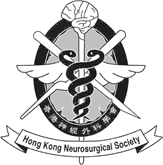 The Hong Kong Neurosurgical Society Limited& Hong Kong Neurosurgical Society28th Annual Scientific Meeting26th & 27th November 2021Surname :ChanSurname :ChanGiven Name(s) :Nok LunGiven Name(s) :Nok LunDepartment :NeurosurgeryDepartment :NeurosurgeryDepartment :NeurosurgeryDepartment :NeurosurgeryInstitution :Queen Elizabeth HospitalInstitution :Queen Elizabeth HospitalInstitution :Queen Elizabeth HospitalInstitution :Queen Elizabeth HospitalTelephone: 64962499Fax : NAFax : NAE-mail : channoklun1203@gmail.comTitle: Spinal arterio-venous malformation – intra-operative Indocyanine Green Angiography guidance excisionAuthors: Dr CHAN Nok Lun, Dr POON Tak LapInstitution(s):Department of Neurosurgery, Queen Elizabeth Hospital, Hong Kong.Abstract: Objective:To illustrate the practical use of intra-operative Indocyanine Green Angiography guidance excision for a spinal AVMMethod:A 3-minute video to show intra-operative Indocyanine Green Angiography guidance excision for a spinal AVMResult:Complete excision achieved with no added neurological deficit. Conclusion:Indocyanine Green Angiography may be a good intra-operative adjunct for complex vascular pathology e.g. a spinal AVM